Проект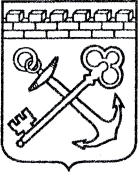 АДМИНИСТРАЦИЯ ЛЕНИНГРАДСКОЙ ОБЛАСТИКОМИТЕТ ПО КУЛЬТУРЕ ЛЕНИНГРАДСКОЙ ОБЛАСТИПРИКАЗ«___»____________2018 г.                                                             №_______________г. Санкт-ПетербургО включении выявленного объекта культурного наследия«Молитвенный дом братства Иоанна Чурикова», местонахождение объекта: Ленинградская область, Гатчинский муниципальный район, п. Вырица, Павловский пр., д. 1, в единый государственный реестр объектов культурного наследия (памятников истории и культуры) народов Российской Федерации в качестве объекта культурного наследия регионального значения, утверждении границ его территории и установлении предмета охраныВ соответствии со ст. 3.1, 9.2, 18, 33 Федерального закона                               от 25 июня 2002 года № 73-ФЗ «Об объектах культурного наследия (памятниках истории и культуры) народов Российской Федерации», ст. 4 областного закона Ленинградской области от 25 декабря 2015 года № 140-оз «О государственной охране, сохранении, использовании и популяризации объектов культурного наследия (памятников истории и культуры) народов Российской Федерации, расположенных на территории Ленинградской области», п. 2.2.2. Положения       о комитете по культуре Ленинградской области, утвержденного постановлением Правительства Ленинградской области от 24 октября 2017 года № 431,                 на основании заключения государственной историко-культурной экспертизы, выполненной экспертной организацией ОАО «Межрегиональный центр независимой историко-культурной экспертизы» (аттестованный эксперт         О.А. Петрочинина, приказ Министерства культуры Российской Федерации         от 27 мая 2014 года № 899), об обоснованности включения выявленного объекта культурного наследия «Молитвенный дом братства Иоанна Чурикова», расположенного по адресу: Ленинградская область, Гатчинский муниципальный район, п. Вырица, Павловский пр., д. 1, в единый государственный реестр объектов культурного наследия (памятников истории и культуры) народов Российской Федерации (далее – Реестр),п р и к а з ы в а ю:Включить выявленный объект культурного наследия «Молитвенный дом братства Иоанна Чурикова», местонахождение объекта: Ленинградская область, Гатчинский муниципальный район, п. Вырица, Павловский пр., д. 1, в Реестр        в качестве объекта культурного наследия регионального значения, вид объекта – памятник, с наименованием «Молитвенный дом братства Иоанна Чурикова», 1905 г.Утвердить границы территории памятника согласно приложению № 1          к настоящему приказу.Установить предмет охраны памятника согласно приложению № 2               к настоящему приказу.Исключить выявленный объект культурного наследия, указанный в п. 1 настоящего приказа, из Перечня выявленных объектов культурного наследия, расположенных на территории Ленинградской области, утвержденного приказом комитета по культуре Ленинградской области от 01 декабря 2015 года                 № 01-03/15-63. Отделу по осуществлению полномочий Ленинградской области в сфере объектов культурного наследия департамента государственной охраны, сохранения и использования объектов культурного наследия комитета                 по культуре Ленинградской области:- обеспечить внесение сведений об объекте культурного наследия регионального значения, указанном в п. 1 настоящего приказа, в Реестр;- направить письменное уведомление собственнику или иному законному владельцу выявленного объекта культурного наследия, указанного в п. 1 настоящего приказа, земельного участка в границах территории объекта культурного наследия регионального значения, указанного в п. 1 настоящего приказа;- копию настоящего приказа направить в сроки, установленные действующим законодательством, в территориальный орган федерального органа исполнительной власти, уполномоченного Правительством Российской Федерации на осуществление государственного кадастрового учета, государственной регистрации прав, ведение Единого государственного реестра недвижимости и предоставление сведений, содержащихся в Едином государственном реестре недвижимости.Отделу взаимодействия с муниципальными образованиями, информатизации и организационной работы комитета по культуре Ленинградской области обеспечить размещение настоящего приказа на сайте комитета по культуре Ленинградской области в информационно-телекоммуникационной сети «Интернет».Настоящий приказ вступает в силу со дня его официального опубликования.Контроль за исполнением настоящего приказа возложить на заместителя начальника департамента государственной охраны, сохранения и использования объектов культурного наследия комитета по культуре Ленинградской области.Председатель комитета по культуре							     Е.В. ЧайковскийПриложение 1к Приказу комитета по культуре                                                                                                                 Ленинградской области от «__» ________ 2018 г. № ____Границы территории объекта культурного наследия«Молитвенный дом братства Иоанна Чурикова», 1905 г., местонахождение объекта: Ленинградская область,                     Гатчинский муниципальный район, п. Вырица, Павловский пр., д. 1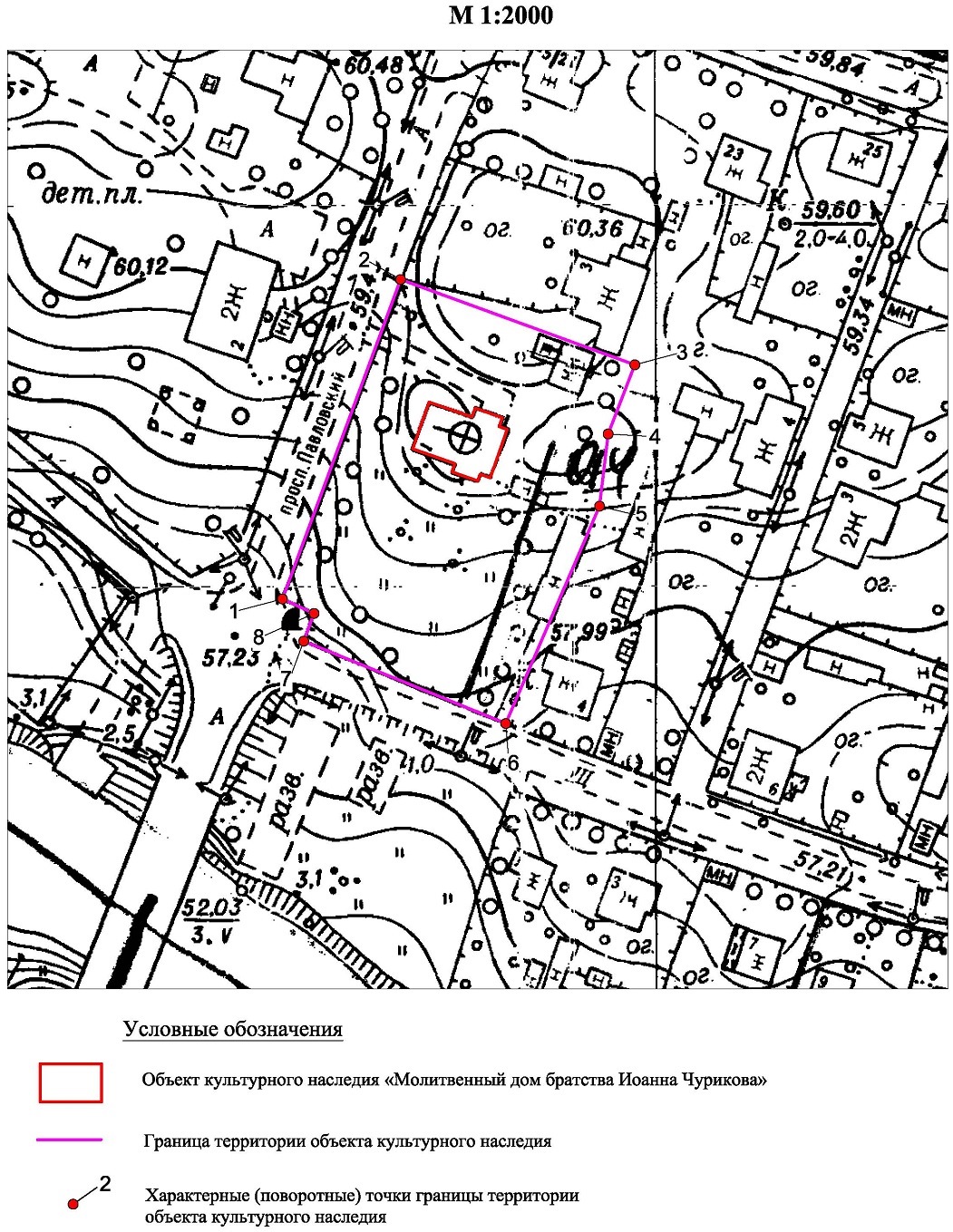 Описание границ территории объекта культурного наследия«Молитвенный дом братства Иоанна Чурикова», 1905 г., местонахождение объекта: Ленинградская область,                     Гатчинский муниципальный район, п. Вырица, Павловский пр., д. 1Точка 1 расположена на юго-западном углу земельного участка. От точки 1 до точки 2 на северо-восток по границе земельного участка (нет кадастрового номера) – 68,00 м; далее от точки 2 до точки 3 на юго-восток – 49,30 м; далее от точки 3 до точки 4 на юго-запад – 14,10 м; далее на юг от точки 4 до точки 5 – 20,60 м; далее до точки 6 на юго-запад до ул. Румянцева – 40,70 м; далее вдоль ул. Румянцева до точки 7 на северо-запад – 44,00м; далее на север до точки 8 – 6,40 м; далее на северо-запад до точки 1 – 7,00 м.Координаты характерных поворотных точек границ территорииобъекта культурного наследия «Молитвенный дом братства Иоанна Чурикова», 1905 г., местонахождение объекта: Ленинградская область,                     Гатчинский муниципальный район, п. Вырица, Павловский пр., д. 1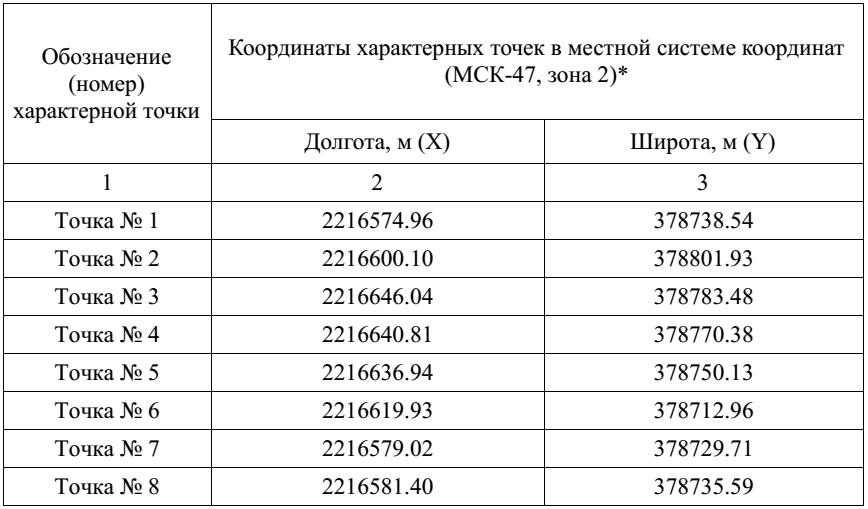 Режим использования территории объекта культурного наследия    «Молитвенный дом братства Иоанна Чурикова», 1905 г., местонахождение объекта: Ленинградская область,                     Гатчинский муниципальный район, п. Вырица, Павловский пр., д. 1Правовой режим использования земельных участков в границах территории объекта культурного наследия предусматривает:Сохранение объекта культурного наследия – проведение работ, направленных на обеспечение физической сохранности объекта культурного наследия.Выполнение требований Федерального закона от 25 июня 2002 года     № 73-ФЗ «Об объектах культурного наследия (памятниках истории                  и культуры) народов Российской Федерации» в части установленных ограничений к осуществлению хозяйственной деятельности в границах территории объекта культурного наследия.На данной территории разрешается:- проектирование и проведение работ по сохранению объекта культурного наследия, в том числе приспособление здания под функции, не нарушающие целостности территории, ценных насаждений, исторической планировки, структуры и предмета охраны домовладения и объекта культурного наследия;- проведение работ по благоустройству земельного участка, расположенного    в границах территории объекта культурного наследия, с учетом вида использования данной территории и формирования условий благоприятного зрительного восприятия объекта культурного наследия: разбивка дорожек, озеленение территории, разбивка цветников, установка малых архитектурных форм;- проведение научно-исследовательских работ в целях выявления объектов археологического наследия и воинских артефактов;- воссоздание утраченных историко-культурных элементов ландшафта, в том числе зданий, сооружений и элементов планировки по специально выполненным проектам на основании комплексных историко-градостроительных, архивных, ботанических и т.д. исследований;- установка информационных знаков размером не более 0,8х1,2 м в местах,    не мешающих обзору объекта культурного наследия;- применение при благоустройстве и оборудовании территории традиционных материалов: (дерево, камень, кирпич) в покрытиях, малых архитектурных формах, исключая контрастные сочетания и яркую цветовую гамму;- воссоздание исторической дендрологии на территории домовладения;- санитарная обрезка деревьев.На данной территории запрещается:- ведение хозяйственной деятельности, не связанной с сохранением объекта культурного наследия, в том числе размещение вывесок, рекламы, навесов, киосков, автостоянок;- строительство объектов капитального строительства и увеличение объемно-пространственных характеристик существующих на территории объекта культурного наследия объектов капитального строительства, не являющихся объектами культурного наследия;- проведение земляных, строительных, мелиоративных и иных работ,             не связанных с работами по сохранению объекта культурного наследия или его отдельных элементов, сохранению историко-градостроительной              или природной среды объекта культурного наследия;- строительство временных зданий и сооружений;- самовольные посадки (порубки) деревьев и кустарников;- использование пиротехнических средств и фейерверков;- создание разрушающих вибрационных нагрузок динамическим воздействием на грунты в зоне их взаимодействия с памятником.Приложение 2к Приказу комитета по культуреЛенинградской областиот «__» ______ 2018 г. № ______Предмет охраныобъекта культурного наследия«Молитвенный дом братства Иоанна Чурикова», 1905 г., местонахождение объекта: Ленинградская область,                     Гатчинский муниципальный район, п. Вырица, Павловский пр., д. 1Предметом  охраны объекта культурного наследия «Молитвенный дом братства Иоанна Чурикова», 1905 г. являются:1. Градостроительная охрана:1.1. Объемно-пространственное решение: двухэтажное деревянное здание, увенчано башней с шатром, с двумя самостоятельными объемами лестничных клеток на северном фасаде и широким балконом 2-го этажа западного торцевого фасад;1.2. Расположение здания на высоком берегу р. Оредеж, доминирующая роль в окружающем ландшафте;1.3. Архитектоника, габариты и материалы фасадов.2. Архитектурная охрана:2.1. архитектурно-планировочное решение основной объем здания имеет прямоугольный план, вытянутый по оси запад-восток, на высоком цоколе, увенчано башней с шатром. Здание деревянное на кирпичном цоколе. Северный и южный фасады основного объема идентичны – на 4 оси оконных проемов. К пристройкам основного объема с северного фасада примыкают два самостоятельных объема лестничных клеток. Выступающий прямоугольный фасад западного объема на 1 ось, на уровне второго этажа имеет широкий балкон. Восточный фасад на 1 ось с многочисленными пристройками. Крыша скатная сложной формы с многочисленными щипцами и башней, опоясанной по периметру балконом, с шатром. Габариты и архитектурная отделка всех оконных и дверных проемов, пропильная резьба оконных наличников, карнизов кровли и треугольных щипцов крыши, разные деревянные кронштейны, поддерживающие столбы и сквозное ограждение балкона второго этажа и балкона башни. Материал отделки фасадов – бревенчатые стены, обшитые калеванной доской.Цокольный этаж.2.2. Габариты помещений по капитальным стенам.2.3. Габариты и расположение оконных и дверных проемов.2.4. Габариты и расположение подпорных столбов.1 этаж.2.5. Габариты помещений в капитальных стенах.2.6. Габариты расположения оконных и дверных проемов в капитальных стенах.2.7. Габариты и материал плоских перекрытий в помещении молитвенного зала.2.8. Элементы лепного декора потолка в помещении молитвенного зала.2.9. Габариты, расположение и декор подпорного чугунного с кронштейнами столба, поддерживающего балки перекрытия в помещении молитвенного зала.2.10. Габариты и расположение лестниц в капитальных стенах.2 этаж.2.11. Габариты помещений в капитальных стенах и перекрытиях.2.12. Габариты и расположение дверных и оконных проемов в капитальных стенах.2.13. Габариты и расположение лестниц в капитальных стенах.Башня.2.14. Габариты помещений в капитальных стенах и перекрытиях.2.15. Габариты и расположение оконных проемов.2.16. Габариты и расположение лестницы в ее материалах и конструкциях.Предмет охраны может быть уточнен в процессе историко-культурных   и реставрационных исследований.Подготовлено:Главный специалист отдела по осуществлению полномочий Ленинградской области в сфере объектов культурного наследия департамента государственной охраны, сохранения и использования  объектов культурного наследия комитета по культуре Ленинградской области   _________________А.Е. СмирновойСогласовано:Заместитель председателя комитета по культуре Ленинградской области-начальник департамента государственной охраны, сохранения и использования  объектов культурного наследия __________________А.Н. КарловЗаместитель начальника департамента государственной охраны, сохранения и использования  объектов культурного наследия комитета по культуре Ленинградской области  __________________ Г.Е. ЛазареваНачальник отдела по осуществлению полномочий Ленинградской области в сфере объектов культурного наследия департамента государственной охраны, сохранения и использования  объектов культурного наследия комитета по культуре Ленинградской области   _____________________ С.А. ВолковаСектор правового обеспечения департамента государственной охраны, сохранения и использования объектов культурного наследия комитета по культуре Ленинградской области_____________________/____________________/Ознакомлен: Заместитель начальника департамента государственной охраны, сохранения и использования  объектов культурного наследия комитета по культуре Ленинградской области  __________________ Г.Е. ЛазареваНачальник отдела по осуществлению полномочий Ленинградской области в сфере объектов культурного наследия департамента государственной охраны, сохранения и использования  объектов культурного наследия комитета по культуре Ленинградской области   __________________С.А. ВолковаНачальник отдела взаимодействия с муниципальными образованиями, информатизации и организационной работы комитета по культуре Ленинградской области__________________Т.П. ПавловаГлавный специалист отдела по осуществлению полномочий Ленинградской области в сфере объектов культурного наследия департамента государственной охраны, сохранения и использования  объектов культурного наследия комитета по культуре Ленинградской области   _________________А.Е. Смирнова